




PROGRAMME DES MERCREDIS DE  JANVIER - FEVRIER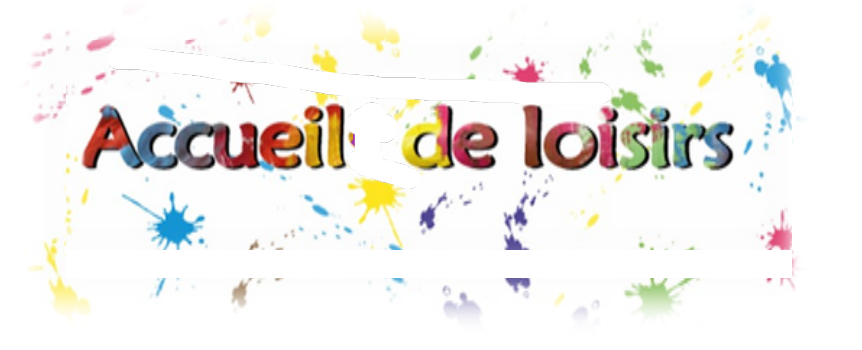 CE PROGRAMME EST SUSCEPTIBLE DE SUBIR DES MODIFICATIONS EN FONCTION DE LA CRISE SANITAIRE 
NOUS VOUS RAPPELONS QUE LES MODALITES D’ANNULATION ONT CHANGE DEPUIS LE 01/01/21
Attention, les inscriptions sont obligatoires. Places limitées en fonction du taux d’encadrement.
Nous rappelons aux familles que les enfants doivent obligatoirement être munis d’une gourde 
–Ne pas jeter sur la voie publique –LE COIN DES JEUX          CHARADE                                      REBUS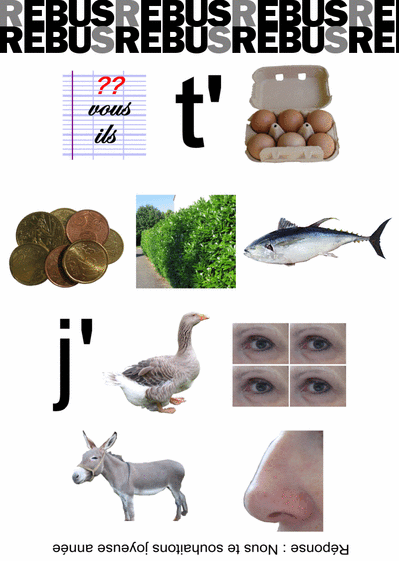 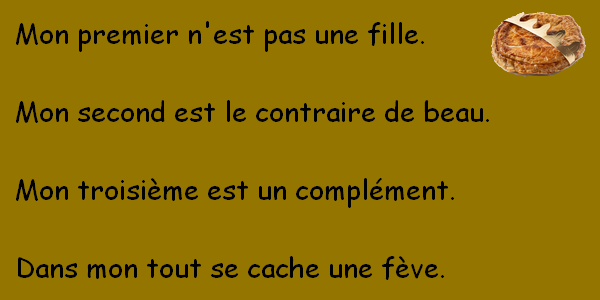 LES 7 DIFFERENCES
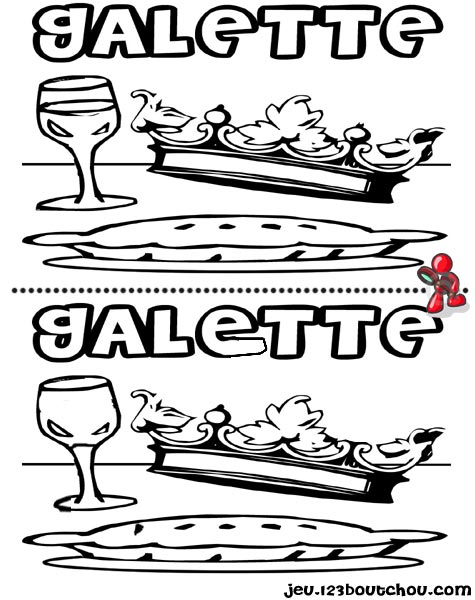 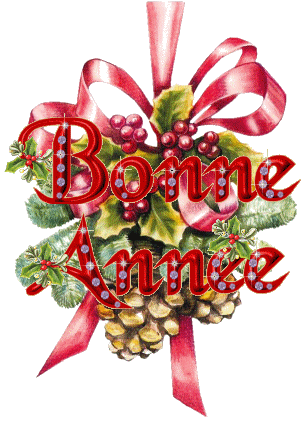 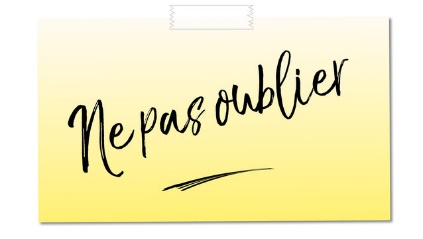 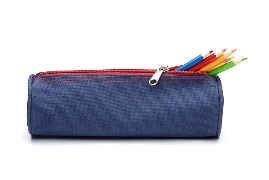 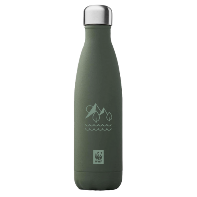 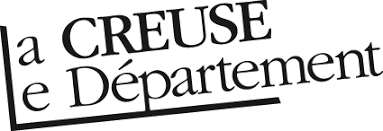 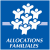 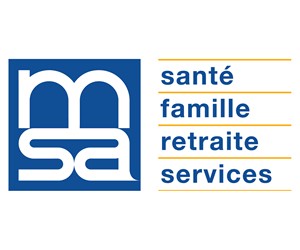 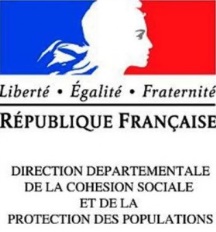 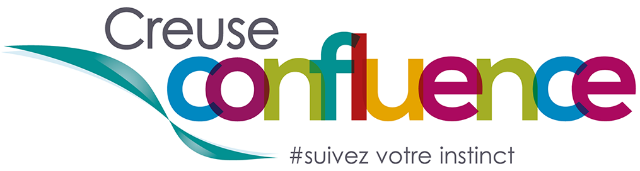 MERC 
05 Janv MERC 
12 JanvMERC
19 JanvMERC 
26 JanvMERC 
02 FévMERC 
09 Fév3 -12 ANSMATIN POUR TOUSAtelier cuisine
« j’aime la galette »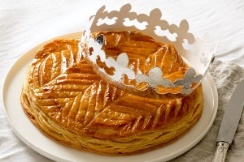 

Merci de prévoir le pique-nique de votre enfantPour tous Fabrication carte de vœux Pour tous 
Jouons avec les jeux que le Père Noël nous a apporté. 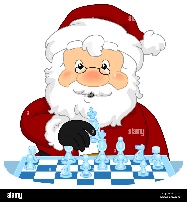 - 6 ans Jeux de société 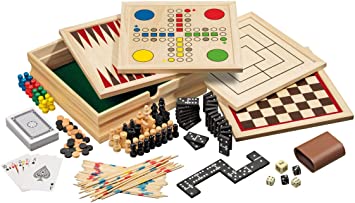 + 6 ans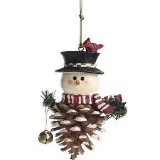 	
Déco d’hiver
- 6 ans La chorale des petits 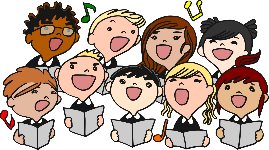 + 6 ans
Fresque d’hiver 
Séance 1- 6 ansLa chorale des petits + 6 ans
 Fresque d’hiver 
Séance 1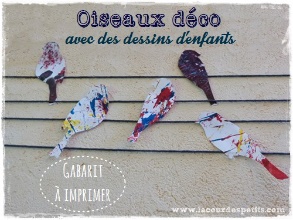 - 6 ANS Atelier peinture 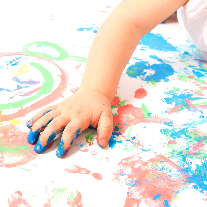 + 6 ans « Brico rigolo » 
avec les déchets 3 -12 ANSAPRES – MIDI
POUR TOUSAtelier cuisine
« j’aime la galette »

Merci de prévoir le pique-nique de votre enfantPour tous Fabrication carte de vœux            - 6 ansActivité sensorielle + 6 ans 

 Bibliothèque(Apprendre à chercher un ouvrage et à le ranger)
RDV 14h à ALSH- 6 ans Bibliothèque(Apprendre à chercher un ouvrage et à le ranger)
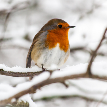 RDV 14h à ALSH
+ 6 ansRugby avec ufolep
Prévoir tenue de sports + gourde- 6 ansUn paysage d’hiver+ 6 ansBibliothèque 
(Les oiseaux d’hiver de la région)RDV 14h à ALSHPour tous Judo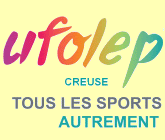 RDV à 13h45 à l’ALSH
Prévoir tenue de sports + gourde- 6 ansBibliothèque (Comptines et fables)RDV 14h à ALSH+ 6 ansJeux de société 